Year 1 Autumn 2 Family Stories   Learning objectives for this topic		Key vocabulary Useful websites to search forHow do we change as we get older?To use common words and phrases relating to the passing of time.To think about changes within living memory.Are we the same as somebody who was born 70 years ago (a long time ago)?Did our grandmas and granddads play with the same kinds of toys as us? To identify similarities and differences between ways of life in different periods.Are toys from a long time ago as fun as our toys? How has Stalybridge changed from the past to the present?Are there any special places, people and event that have been in Stalybridge?To learn about significant historical events, people and places in our locality.Family       changes      memory      time  different periods of timeStalybridge      peoplehttp://www.museumeducation.bedford.gov.uk/bedfordbytes/toys/describing_toys.htm How do we change as we get older?To use common words and phrases relating to the passing of time.To think about changes within living memory.Are we the same as somebody who was born 70 years ago (a long time ago)?Did our grandmas and granddads play with the same kinds of toys as us? To identify similarities and differences between ways of life in different periods.Are toys from a long time ago as fun as our toys? How has Stalybridge changed from the past to the present?Are there any special places, people and event that have been in Stalybridge?To learn about significant historical events, people and places in our locality.Family       changes      memory      time  different periods of timeStalybridge      peopleHow do we change as we get older?To use common words and phrases relating to the passing of time.To think about changes within living memory.Are we the same as somebody who was born 70 years ago (a long time ago)?Did our grandmas and granddads play with the same kinds of toys as us? To identify similarities and differences between ways of life in different periods.Are toys from a long time ago as fun as our toys? How has Stalybridge changed from the past to the present?Are there any special places, people and event that have been in Stalybridge?To learn about significant historical events, people and places in our locality.Family       changes      memory      time  different periods of timeStalybridge      people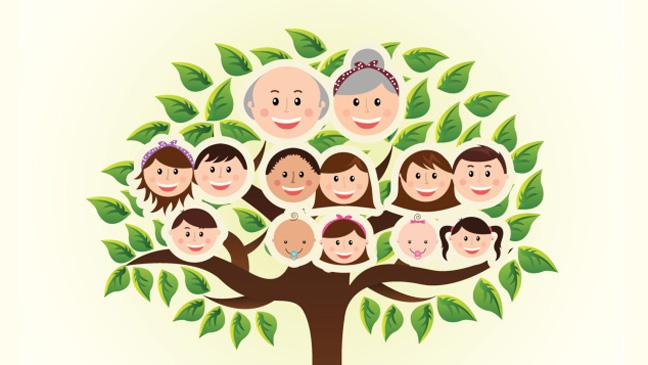 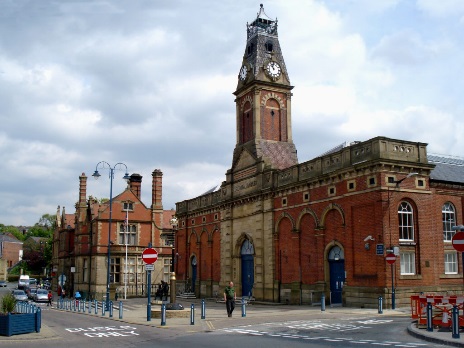 